Camera Settings pageCheck value (fwcamctlget.asp)http://(IP ADDRESS)/asp-get/fwcamctlget.asp?FwModid=0Set value (fwcamctlset.cgi)http://(IP ADDRESS)/cgi-bin/admin/fwcamctlset.cgi?[CGI(Set value)]=[IndexValue]&FwCgiVer=0x0001               ↳What you want to set           ↳Essential Web Admin – System – Date & Time – Time Zone List 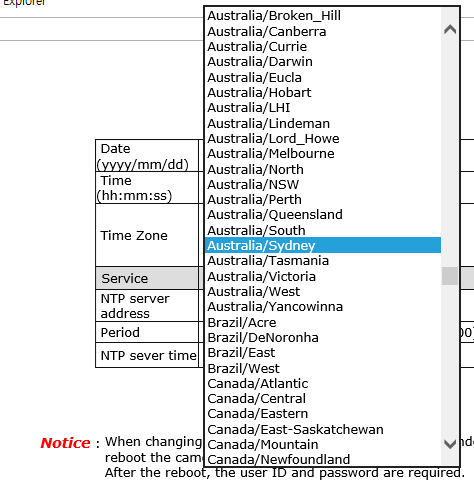 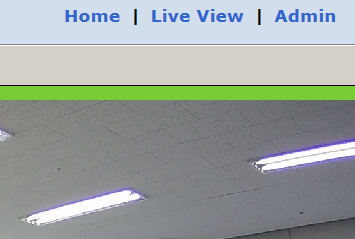 Cf 1:  TimeZone - Australia/Sydney (All contents below should be entered.)http://192.168.0.104/cgi-bin/admin/nsssetntpconf.cgi?NssTimeZoneChange=1&NssTimeZone=Australia/Sydney&NssYear=2021&NssMonth=12&NssDay=14&NssHour=8&NssMinute=59&NssSecond=10&FwCgiVer=0x0001http://192.168.0.48/cgi-bin/admin/nsssetntpconf.cgi?NssTimeZoneChange=1&NssTimeZone=Australia/Sydney&NssYear=2021&NssMonth=12&NssDay=14&NssHour=8&NssMinute=59&NssSecond=10&FwCgiVer=0x0001CGI COMMAND WEB INPUT IMAGE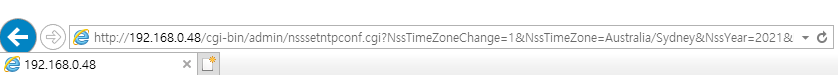 Cf 2:  TimeZone - Australia/Melbourne (All contents below should be entered.)http://192.168.0.104/cgi-bin/admin/nsssetntpconf.cgi?NssTimeZoneChange=1&NssTimeZone=Australia/Melbourne&NssYear=2021&NssMonth=12&NssDay=14&NssHour=8&NssMinute=59&NssSecond=10&FwCgiVer=0x0001http://192.168.0.48/cgi-bin/admin/nsssetntpconf.cgi?NssTimeZoneChange=1&NssTimeZone=Australia/Melbourne&NssYear=2021&NssMonth=12&NssDay=14&NssHour=8&NssMinute=59&NssSecond=10&FwCgiVer=0x0001CGI COMMAND WEB INPUT IMAGE 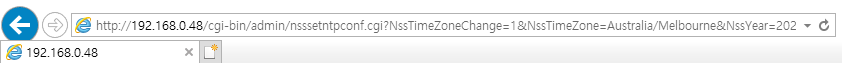 NTP time sync command[IP address]/cgi-bin/admin/nsssyncntpserver.cgi?SvrAddr=’pool.ntp.org’&FwMkChg=YES&CgiVer=0x0001http://192.168.0.53/cgi-bin/admin/nsssyncntpserver.cgi?SvrAddr='pool.ntp.org'&FwMkChg=YES&CgiVer=0x0001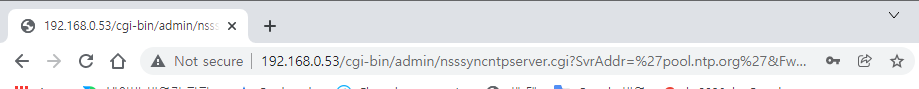 Network Setting for Static or DHCPExamplehttp://192.168.216.11/asp-get/fwcamctlget.asp?FwModid=0Examplehttp://192.168.216.11/cgi-bin/admin/fwcamctlset.cgi? Brightness=128&FwCgiVer=0x0001http://192.168.216.11/cgi-bin/admin/fwcamctlset.cgi? Tdn=2&Brightness=255&FwCgiVer=0x0001ASP(Get value)CGI(Set value)Index ValueLens TypeLENSLensvalue=0>ELCvalue=1>ALCBrightnessBRIGHTNESSBrightnessDefault : 128, Range : [0, 255]ShutterSHUTTERShuttervalue=0> Auto value=1> Manual value=2> FlickerLens ELC ModeSHTMODEShtModevalue=0> Normalvalue=1> DeblurLens ALC ModeDCMODEDcModevalue=0> Indoorvalue=1> Outdoorvalue=2> DeblurManual Shutter SpeedSHUTTERSPEEDShtterSpeedvalue=0>1/30 value=1> 1/60 value=2> 1/120 value=3> 1/250 value=4> 1/500 value=5> 1/1000 value=6> 1/2000 value=7> 1/4000 value=8> 1/8000 value=9> 1/15000 value=10> 1/30000Sens UpDSSDssvalue=0>Off value=1> x2value=2> x4value=3> x8value=4> x16 value=5> x32AgcAGCAgcDefault : 91, Range : [0, 255]BackLight ModeBACKLIGHTBackLightvalue=0>Off value=1> Hlcvalue=2> Blcvalue=3> WdrHlc LevelHLMASKTHRSHlMaskThrsDefault : 18, Range : [0, 20]Hlc Mask ColorHLMASKCOLORHlMaskColorvalue=0> White value=1> Yellowvalue=2> Cyanvalue=3> Green value=4> Magnet value=5> Red value=6> Blue value=7> BlackBlc H-PosBLCPOSXBlcPosXDefault : 8, Range : [0, 20]Blc V-PosBLCPOSYBlcPosYDefault : 7, Range : [0, 20]Blc H-SizeBLCSIZXBlcSizXDefault : 3, Range : [0, 20]Blc V-SizeBLCSIZYBlcSizYDefault : 3, Range : [0, 20]WDR WeightWDRWEIGHTWdrWeightvalue=0> Low value=1> Middle value=2> HighDay & Night ModeTDNTdnvalue=0> Autovalue=1> Colorvalue=2> B&W value=3> ExternLed OnLEDONLedOnvalue=0> offvalue=1> onAnti SaturationLEDSATCTRLLedSatCtrlDefault : 0, Range : [0, 20]AGC ThresholdTDNTHRSTdnThrsDefault : 10, Range : [0, 20]AGC MarginTDNMARGTdnMargDefault : 10, Range : [0, 20]DelayTDNDLYTdnDlyvalue=0> 1secvalue=1> 3secvalue=2> 5sec value=3> 10sec value=4> 15secIR Signal(Night)TDNSWTdnSwvalue=0> Highvalue=1> LowDay to Night ThresholdTDNDNTHRESTdnDnThresDefault : 9, Range : [0, 20]Night to Day ThresholdTDNNDTHRESTdnNdThresDefault : 7, Range : [0, 20]White Balance ModeAWBAwbvalue=0> Autovalue=2> Presetvalue=3> Manual KelvinAWBMNLAwbMnlvalue=0> 3000Kvalue=1> 5000Kvalue=2> 8000K Manual RGainRGAINRgainDefault : 10, Range : [0, 20]Manual BGainBGAINBgainDefault : 10, Range : [0, 20]Color GainSATURATIONSaturationDefault :128, Range : [0, 255]2DNR LevelADNRAdnrDefault :8, Range : [0, 255]3DNR LevelADNR3DAdnr3DDefault :51, Range : [0, 255]SharpnessSHARPNESSSharpnessDefault :128, Range : [0, 255]GammaGAMMAGammavalue=0> 0.45value=1> 0.55value=2> 0.65value=3> 0.75MirrorMIRRORMirrorvalue=0> Offvalue=1> OnFlipFLIPFlipvalue=0> Offvalue=1> OnD-ZoomDZOOMDzoomDefault :10, Range : [1,64]D-WDRACEAcevalue=0> Offvalue=1> Low value=2> Middlevalue=3> HighDefogDEFOGDefogvalue=0> Offvalue=1> OnDefog ModeDEFOGMODEDefogModevalue=0> Manualvalue=1> AutoDefog LevelDEFOGLEVELDefogLevelvalue=0> Low value=1> Middlevalue=2> HighSTATIC :[IP Address]/cgi-bin/admin/net_setnetworkv2.cgi?Eth0Ip=192.168.216.251&Eth0NetMask=255.255.0.0&Gateway=192.168.0.1&Dns1=203.248.252.2&Dns2=164.124.101.2&Ipv6Enable=no&Eth0LinkLocal=fe80%3A%3A230%3A6fff%3Afe10%3A2b23%2F64&LanEthMode=static&SaveCfg=YES&FwRmChg=YES&CgiVer=0x0001&ChkNetChg=YESDHCP :[IP Address]/cgi-bin/admin/net_setnetworkv2.cgi?Dns1=203.248.252.2&Dns2=164.124.101.2&LanEthMode=dhcp&SaveCfg=YES&FwRmChg=YES&CgiVer=0x0001&ChkNetChg=YES